OBWIESZCZENIEBURMISTRZA MIASTA I GMINY SKAWINA z dnia 05 marca 2024 r. Na podstawie art. 16 § 1 ustawy z dnia 5 stycznia 2011 r. – Kodeks wyborczy (Dz. U. z 2023 r. poz. 2408) Burmistrz Miasta i Gminy Skawina podaje do wiadomości wyborców informację o numerach oraz granicach obwodów głosowania, wyznaczonych siedzibach obwodowych komisji wyborczych oraz możliwości głosowania korespondencyjnego i przez pełnomocnika w wyborach do rad gmin, rad powiatów i sejmików województw oraz w wyborach wójtów, burmistrzów i prezydentów miast zarządzonych na dzień 7 kwietnia 2024 r.: – lokal dostosowany do potrzeb wyborców niepełnosprawnych.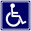 Głosować korespondencyjnie mogą wyborcy: 1) którzy najpóźniej w dniu głosowania kończą 60 lat, lub2) posiadający orzeczenie o znacznym lub umiarkowanym stopniu niepełnosprawności w rozumieniu ustawy z dnia 27 sierpnia 1997 r. o rehabilitacji zawodowej i społecznej oraz zatrudnianiu osób niepełnosprawnych, w tym także wyborcy posiadający orzeczenie organu rentowego o: a) całkowitej niezdolności do pracy, ustalone na podstawie art. 12 ust. 2, i niezdolności do samodzielnej egzystencji, ustalone na podstawie art. 13 ust. 5 ustawy z dnia 17 grudnia 1998 r. о emeryturach i rentach z Funduszu Ubezpieczeń Społecznych,b) niezdolności do samodzielnej egzystencji, ustalone na podstawie art. 13 ust. 5 ustawy wymienionej w pkt 2 lit. a,c) całkowitej niezdolności do pracy, ustalone na podstawie art. 12 ust. 2 ustawy wymienionej w pkt 2 lit. a,d) o zaliczeniu do I grupy inwalidów,e) o zaliczeniu do II grupy inwalidów,a także osoby о stałej albo długotrwałej niezdolności do pracy w gospodarstwie rolnym, którym przysługuje zasiłek pielęgnacyjny, lub3) podlegający w dniu głosowania obowiązkowej kwarantannie, izolacji lub izolacji w warunkach domowych.Zamiar głosowania korespondencyjnego powinien zostać zgłoszony do Komisarza Wyborczego w Krakowie II najpóźniej do dnia 25 marca 2024 r., z wyjątkiem wyborcy podlegającego w dniu głosowania obowiązkowej kwarantannie, izolacji lub izolacji w warunkach domowych, który zamiar głosowania zgłasza do dnia 2 kwietnia 2024 r.Głosować przez pełnomocnika mogą wyborcy, którzy najpóźniej w dniu głosowania ukończą 60 lat lub posiadający orzeczenie o znacznym lub umiarkowanym stopniu niepełnosprawności, w rozumieniu ustawy z dnia 27 sierpnia 1997 r. o rehabilitacji zawodowej i społecznej oraz zatrudnianiu osób niepełnosprawnych, w tym także wyborcy posiadający orzeczenie organu rentowego o:1) całkowitej niezdolności do pracy, ustalone na podstawie art. 12 ust. 2, i niezdolności do samodzielnej egzystencji, ustalone na podstawie art. 13 ust. 5 ustawy z dnia 17 grudnia 1998 r. о emeryturach i rentach z Funduszu Ubezpieczeń Społecznych,2) niezdolności do samodzielnej egzystencji, ustalone na podstawie art. 13 ust. 5 ustawy wymienionej w pkt 1,3) całkowitej niezdolności do pracy, ustalone na podstawie art. 12 ust. 2 ustawy wymienionej w pkt 1,4) o zaliczeniu do I grupy inwalidów,5) o zaliczeniu do II grupy inwalidów, a także osoby о stałej albo długotrwałej niezdolności do pracy w gospodarstwie rolnym, którym przysługuje zasiłek pielęgnacyjny.Wniosek o sporządzenie aktu pełnomocnictwa powinien zostać złożony do Burmistrza Miasta i Gminy Skawina najpóźniej do dnia 29 marca 2024 r.Głosowanie w lokalach wyborczych odbywać się będzie w dniu 7 kwietnia 2024 r. od godz. 700 do godz. 2100.BURMISTRZ MIASTA I GMINY SKAWINA
(-) mgr Norbert RzepiskoNr obwodu Granice obwodu głosowaniaSiedziba obwodowej komisji wyborczej1Skawina: Bagienki, Działkowców, Energetyków, gen. Emila Fieldorfa "Nila", Hallerów, Hutników, Kwiatowa, Łąkowa, Ofiar Katynia, Piastowska, rtm. Witolda Pileckiego, Józefa Piłsudskiego, Podbory, Podgórki, Podwale, Robotnicza, Sąsiedzka, Skawińska, Tyniecka z wyłączeniem 2 i 4, Wojska Polskiego, ŻwirowaSzkoła Podstawowa Nr 3 im. Komisji Edukacji Narodowej w Skawinie, ul. Adama Mickiewicza 11A, 32-050 Skawina2Skawina: 29 Listopada od 3A do końca (nieparzyste), Babetty, Stefana Batorego, Browarna, Estery, Bolesława Jamroza, Jana Kilińskiego, Kolejowa, Marii Konopnickiej, Kościelna, Korabnicka Boczna, Krakowska od 2 do 10 (parzyste), Krakowska od 1 do 23C (nieparzyste), Krzywa, Adama Mickiewicza, Niepodległości, Okrężna, Pokoju, ks. Jerzego Popiełuszki 2C, 2D i 3B, Rynek, Rzeczna, Władysława Sikorskiego, Juliusza Słowackiego, Jana Sobieskiego, Spółdzielcza, ks. Walentego Troski, Tyniecka 2 i 4, Węgierska, Kazimierza Wielkiego, Wspólna, Zamkowa, Żwirki i Wigury od 2 do 10D (parzyste), Żwirki i Wigury od 1 do 7A (nieparzyste)Szkoła Podstawowa Nr 3 im. Komisji Edukacji Narodowej w Skawinie, ul. Adama Mickiewicza 11A, 32-050 Skawina3   Skawina: Adama Asnyka, Stanisława Chmielka, płk. Andrzeja Hałacińskiego, Jagielnia, Mikołaja Kopernika od 1 do 11D (nieparzyste), Mikołaja Kopernika od 2A do 2C (parzyste), Korabnicka od 1 do 29 (nieparzyste), Korabnicka od 2 do 56A (parzyste), Krakowska od 12 do końca (parzyste), Krakowska od 31 do końca (nieparzyste), Lipowa, Łanowa od 21 do 25H (nieparzyste), ppor. Mieczysława Majdzika, Nad Wodą, Feliksa Pachla, Pisary, Polna, Przemysłowa, O. Adama F. Studzińskiego, Szwedzka, Torowa, Torowa Boczna, Za Górą, Zielona, mjr Jana ŻychoniaSzkoła Podstawowa Nr 1 im. Mikołaja Kopernika w Skawinie, ul. Korabnicka 19, 32-050 Skawina4Skawina: Ignacego Daszyńskiego, Jarosława Dąbrowskiego, Aleksandra Głowackiego, Tadeusza Kościuszki, Józefa I. Kraszewskiego, Plac doktora Jerzego Polańskiego, Józefa Poniatowskiego, Kazimierza Pułaskiego, Stefana ŻeromskiegoLiceum Ogólnokształcące im. M. Skłodowskiej-Curie w Skawinie, ul. Żwirki i Wigury 17, 32-050 Skawina5   Skawina: 29 Listopada od 2 do 24 (parzyste), 29 Listopada 1 i 3, Armii Krajowej, Bukowska 14F, 14J i 14K, Dębca, Falbówki, Konstantego Ildefonsa Gałczyńskiego, Gościnna, Groble, Konstytucji 3 Maja, Marka Kublińskiego, ks. Jerzego Popiełuszki od 2 do końca (parzyste), ks. Jerzego Popiełuszki z wyłączeniem 2C i 2D, Nad Potokiem, Feliksa Pukły, Radziszowska, Różana, Spacerowa, Spokojna, Szkolna, Willowa, Wyrwisko, Żwirki i Wigury od 12 do końca (parzyste), Żwirki i Wigury od 9 do końca (nieparzyste)Szkoła Podstawowa Nr 2 im. Kazimierza Wielkiego w Skawinie, ul. Żwirki i Wigury 17, 32-050 Skawina6   Skawina: Brzozowa, Cicha, Jodłowa, Kalinowa, Kasztanowa, Mikołaja Kopernika od 17A do 47 (nieparzyste), Mikołaja Kopernika od 32 do 42S (parzyste), Korabnicka od 29A do 71A (nieparzyste), Korabnicka od 58 do 104A (parzyste), Sadowa od 1 do 17N (nieparzyste), Sadowa od 2 do 20E (parzyste)Zespół Szkół Techniczno-Ekonomicznych w Skawinie, ul. Mikołaja Kopernika 13, 32-050 Skawina7   Skawina: Jaśminowa, Mikołaja Kopernika od 13 do 17 (nieparzyste), Mikołaja Kopernika od 2 do 30A (parzyste) z wyłączeniem 2A, 2B i 2C, Słoneczna 1, Słoneczna od 1A do 1D, Słoneczna od 3 do 9 (nieparzyste), Słoneczna 2, 4 i 6, 29 Listopada od 26 do końca (parzyste), WesołaZespół Szkół Techniczno-Ekonomicznych w Skawinie, ul. Mikołaja Kopernika 13, 32-050 Skawina8   Skawina: Ogrody, ks. Jerzego Popiełuszki od 7 do 13 (nieparzyste), Marii Skłodowskiej-CurieMiejskie Przedsiębiorstwo Energetyki Cieplnej S. A. 
w Krakowie z siedzibą w Skawinie, ul. Ogrody 7A, 32-050 Skawina9   Skawina: Słoneczna od 8 do 18 (parzyste), Słoneczna od 11 do końca (nieparzyste), ks. Jerzego Popiełuszki od 15 do końca (nieparzyste)Centrum Usług Społecznych w Skawinie, ul. ks. Jerzego Popiełuszki 17, 32-050 Skawina10   Skawina: Bukowska od 1 do 11B, Jana Pawła IISzkoła Podstawowa Nr 6 z Oddziałami Integracyjnymi im. Noblistów Polskich w Skawinie, ul. Wincentego Witosa 4, 32-050 Skawina11   Skawina: Altanowa, Bukowska od 12 do końca (parzyste) z wyłączeniem 14F, 14J i 14K, Bukowska od 13 do końca (nieparzyste), Monte Cassino, Na Stoku, Obrońców Tobruku, Wincentego WitosaSzkoła Podstawowa Nr 6 z Oddziałami Integracyjnymi im. Noblistów Polskich w Skawinie, ul. Wincentego Witosa 4, 32-050 Skawina12Skawina: Batalionów Chłopskich, Biała Droga, Graniczna, Mikołaja Kopernika od 49 do końca (nieparzyste), Mikołaja Kopernika od 44 do końca (parzyste), Korabnicka od 73 do końca (nieparzyste), Korabnicka od 106 do końca (parzyste), Leśna, Łanowa z wyłączeniem od 21 do 25H (nieparzyste), Pasternik, Sadowa od 19 do końca (nieparzyste), Sadowa od 22 do końca (parzyste), Wiklinowa, Stanisława Wyspiańskiego, ZaciszeSzkoła Podstawowa Nr 4 im. Stanisława Wyspiańskiego w Skawinie, ul. Stanisława Wyspiańskiego 5, 32-050 Skawina13Radziszów: Brzegi, Chorzyny, Drożdżownik, Górki, Górna, Jarzębinowa, Jaśminowa, Kolejowa, Kolorowa, Leniecka, Lipowa, Łanowa, Podwale, Prosta, Przemysłowa, Różana, Sadowa, Słoneczna, Torowa, Wąska, Wąwozowa, Zacisze, Zawodzie, ZimnowiecSzkoła Podstawowa im. św. Jana Pawła II w Radziszowie, ul. Szkolna 7, 32-052 Radziszów14Wola RadziszowskaDom Ludowy w Woli Radziszowskiej, ul. św. Jana Pawła II 12, 32-053 Wola Radziszowska15KrzęcinZespół Szkolno-Przedszkolny Szkoła Podstawowa im. Batalionów Chłopskich  w Krzęcinie, Krzęcin ul. św. Floriana 75, 32-051 Wielkie Drogi16JaśkowiceDom Ludowy w Jaśkowicach, ul. Kościelna 6, 32-051 Jaśkowice17   Wielkie DrogiZespół Placówek Edukacyjno-Opiekuńczo-Wychowawczych w Wielkich Drogach, ul. Jana Brandysa 8, 32-051 Wielkie Drogi18   ZelczynaSzkoła Podstawowa im. Walerego Goetla w Zelczynie, ul. Szkolna 2, 32-051 Zelczyna19PozowiceDom Ludowy w Pozowicach, Pozowice 170, 32-051 Wielkie Drogi20RzozówSzkoła Podstawowa im. św. Jadwigi Królowej w Rzozowie, Rzozów 90, 32-052 Radziszów21   Borek SzlacheckiZespół Placówek Oświatowych im. Jana Brzechwy w Borku Szlacheckim, ul. Szkolna 20, 32-050 Borek Szlachecki22   KopankaZespół Placówek Oświatowych im. Janusza Korczaka 
w Kopance, ul. Skawińska 59, 32-050 Kopanka23Radziszów: Cicha, Jagodowa, Jagodowa Boczna, Jana Pawła II, Kamienna, Kęciki, Kościelna, Krótka, Kwiatowa, Leśna, Łąkowa, Modrzewiowa, Nad Pasieką, Nad Potokiem, Podlesie, Pod Górą, Polna, Rynek, Sądecka, Siedliska, Skawińska, Spacerowa, Spokojna, Stawowa, Szkolna, Widokowa, Wodna, Wspólna, Wytrzyszczek, Zadworze, Zadworze Górne, ŻwirowaSzkoła Podstawowa im. św. Jana Pawła II w Radziszowie, ul. Szkolna 7, 32-052 Radziszów24   OchodzaDom Ludowy w Ochodzy, Ochodza ul. Wiślana 56, 32-051 Wielkie Drogi25   Polanka HalleraCentrum Aktywności Kulturalnej w Polance Hallera, Polanka Hallera 4, 32-052 Radziszów26   FacimiechRemiza Ochotniczej Straży Pożarnej w Facimiechu, Facimiech 221, 32-051 Wielkie Drogi27GołuchowiceŚwietlica Wiejska w Gołuchowicach, Gołuchowice 90, 32-052 Radziszów28   GrabieDom Ludowy w Grabiu, Grabie 11, 32-052 Radziszów29   JurczyceDom Ludowy w Jurczycach, Jurczyce 26, 32-052 Radziszów